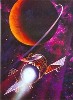 Фамилия __Степанова________________ Имя __Элеонора____________ Класс _7___Ситуация № 4Готово! Вывеска «Шаурма» с большими красными буквами отлично видна с дороги. Правда, пока дорога пустынна. Но совсем скоро сюда прилетят тысячи переселенцев. По дороге будут с шумом проноситься тяжёлые фуры и сновать шустрые маршрутки, изо дня в день, с утра до вечера. И вот тогда я разбогатею.Местные, конечно, недовольны, но кто их слушает, этих марсиан? Их и осталось-то всего полторы сотни.А вот и он, марсианин, лёгок на помине. Появился невесть откуда и направляется ко мне, держа в руках предмет, похожий на вазу или древнюю амфору. Наверняка один из местных торговцев, которые слоняются по округе и сбывают безделушки втридорога. Подходит ко мне и говорит:– Землянин, есть минутка?– Найдётся.Нет, не торговец: тот бы сразу пристал – «Смотри, какой штука хороший!» Аж интересно, что ему от меня нужно.– Твоя будка вот тут стоит? – И пальцем показывает на вывеску.– Но-но! Какая тут тебе будка? Это закусочная! – Тут я, конечно, пока преувеличиваю. – Вот люди приедут, будут толпой сюда ходить.– А пока тут никого?– Пока никого, но вот приедут…– Вот и хорошо! –У марсианина глаза загораются от радости – два изумрудных огонька с бордовой каймой на вéках, необычной даже для местных. –Мне тульпу спрятать нужно, хорошо спрятать.– Чего-чего?Не люблю, когда местные на родном языке со мной говорят. Я сам начинал учить их наречие, да не осилил – тарабарщина сплошная.– Тульпу.– А что это?– Неважно, неважно! Мелочь. Ты только не потеряй её, и никому не показывай из наших.– Из марсиан?– Да-да, из марсиан – никому. Я заплачу́! – И он, поставив вазу на землю, протягивает мне купюру. Я беру её в руки, осматриваю – уж очень любят эти марсиане подделывать земные деньги! – и прячу в карман.– Без проблем, давай свою тульпу.Я осторожно беру в руки вазу. Тяжёлая, сделана непонятно из чего – местный какой-то материал. Снаружи вся отделана кракелюром – фигурными трещинами.– Только не потеряй! – напутствует марсианин. –И нашим не показывай. Я вернусь скоро и доплачу́!Я пошёл прятать вазу, оглянулся, а того уже и след простыл.Только я засунул таинственный артефакт в самый тёмный угол подвала,  ко мне заявился приятель – Большой Ник. Он тут уже давно, неплохо освоился среди местных и промышляет спекуляцией раритетных товаровна межпланетном рынке. Мы разговорились, и тут я вспоминаю: он же может выяснить, что за штуковину я прячу! Почему бы и не спросить? Марсианин ведь просил только от «наших», то есть местных, спрятать.– Слушай, Ник, у меня вот такая оказия: нашёл я какую-то битую вазу… – О марсианине я решил не упоминать.– Битую вазу?– Ну да, большую такую, всю в трещинах.–Может быть, тульпу?–Наверно. Где-то слышал это слово.Ник аж глаза вытаращил от удивления.–А ну покажи свою тульпу!Что-то мне не нравится в его реакции. Встрепенулся, занервничал – уж не хочет ли забрать себе? Может, это ценная тульпа. Но теперь-то уж отвертишься – надо идти показывать.Только завидев вазу, Ник кидается на неё и рьяно вертит в руках, осматривая со всех сторон.– Слушай, Боб! – восклицает он. – Это же великолепный экземпляр!– Да ну? Погляди, вся в трещинах.– Это не трещины, а старая письменность местных! Мне приходилось её видеть. Таких тульп мало, и они очень дорого стоят.– Вижу я, к чему ты клонишь. Она не продаётся.–Да ты знаешь вообще, что такое тульпа? Это ритуальный сосуд, а не просто какая-то там ваза. Вот эти вот письмена – что-то вроде молитвы, точно не могу сказать… Марсиане за такое сокровище воевать готовы, а вот тебе доверяют – видимо, думают, что человеку тульпа ни к чему.Я крепко задумываюсь. Может, и правда лучше сбыть тульпу? Ник вряд ли ошибается, он специалист по реликвиям – чем только не торговал.– А в каких ритуалах её использовали?– Обычно для распития местного священного напитка. Подробностей не знаю – это очень древний культ, он ещё до первых землян на Марсе почти исчез. Хотя говорят, что здешнее племя до сих пор его исповедует. Их легко узнать среди других: согласно обычаю они наносят себе на глаза бордовую краску.Мне вспомнился владелец тульпы. Так вот что у него за кайма на вéках! Но тогда получается, что отдать «вазу» я не могу – это было бы в высшей степени подло.Пока я размышляю, Ник что-то бубнит на фоне, называет цену – надо сказать, внушительную. Я вновь вспоминаю о деньгах, потом – о мечте. О шумной дороге в процветающем городе переселенцев с Земли, о длинной очереди в моей уже не просто лавке, а действительно в закусочной, о счастливой безбедной жизни на планете, которую мы, люди, не просто спонтанно заселили, а освоили благодаря достижениям цивилизации.Но продать чью-то святыню – это я совершить не могу. Слишком дико.– Нет, – говорю, – не продам.– Подумай, – настаивает Ник.Я понимаю, что просто так от него не отвертишься: он намерен заключить сделку. Когда дело доходит до торговли, тут Ник может и о дружбе забыть – любой ценой товар добудет. Неожиданно у меня появляется идея.–А знаешь, где я её нашёл?– Где?– Во дворе, когда камни растаскивал. Откатываю валун, а тут такое! И тульпа, и железки какие-то… Ты посмотри, если уж ты специалист по древним артефактам. Вдруг тоже предметы культа?Это наполовину правда. Железок я действительно немало откопал. Точнее, они и не железки – другой какой-то металл, ржа его не взяла (и это при том, что вся планета ржавчиной покрыта!) Надеюсь, среди них окажется что-то ценное, на что Ник положит глаз. Будь это хоть главный объект поклонения, теперь он ничей, в отличие от тульпы, – можно продать вместо неё, тогда Ник и отстанет.Я веду приятеля на улицу, где у задней стены грудой навалены неопознанные древности. Тот с рвением приступает к изучению.И тут я вижу знакомого марсианина. Появился, как и в прошлый раз, неожиданно, стоит поодаль и боязливо наблюдает. Я его моментально узнаю́ по глазам с бордовой каймой.– Привет марсианам! – говорю.– Тульпа в сохранности? – спрашивает он. Не принято у них здороваться.–Да, слава богу. – Опасливо покосившись на Ника, занятого осмотром «металлолома», я добавляю про себя: «пока ещё». –Сейчас принесу.Быстро сбегав в подвал, приношу ему тульпу. Он осматривает её, убеждается, что цела, протягивает деньги.– Да ладно, –говорю, –оставь. – Брать деньги за то, что для кого-то святое, мне не хочется.– Возьми, возьми! Тульпа очень ценная.Расплатившись, он уходит. Идёт-идёт, а потом замирает и исчезает, будто испаряется. Как местные так делают? Должно быть, это у них в геноме заложено.Ник на марсианина и не посмотрел ни разу. Я подхожу к нему, спрашиваю:– Ну что, есть что-то ценное?– Ага! Вот, взгляни. – Показывает мне несколько отобранных из кучки орудий. – За это можно немало получить. Почти как за тульпу… Кстати, что с тульпой?– Нет тульпы.– Как нет?– Марсианин забрал.– Какой? А, этот… – Ник вздыхает. – Я-то на него и внимания не обратил. А почему же ты отдал?– Это его собственность.–Собственность… Ну ладно. – Ник пожал плечами.–Эти-то инструменты чьи?– Откопал я – значит, мои. Марсианам вроде не нужны.– Тогда покупаю!Быстро сторговавшись и уплатив деньги, Большой Ник прощается и уходит вместе с приобретёнными «железками». Я стою и смотрю ему вслед. Сделка заключена успешно для обоих.Скоро прилетят переселенцы, и жизнь на Марсе изменится. Всё будет как на Земле. Только железки да битые вазы останутся от марсиан и будут красоваться в краеведческих музеях. А пока мы ещё не хозяева этой загадочной планеты.